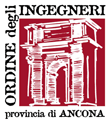 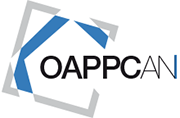 Comunicato stampaDiamoci una scossa! Architetti e ingegneri in piazza per la prevenzione Per la prima volta ingegneri e architetti, insieme ai geologi e ai geometri, hanno promosso la Giornata Nazionale della Prevenzione Sismica. Nella provincia di Ancona sei le piazze hanno ospitato i punti informativi per i cittadini dove sono state fornite preziose indicazioni circa la sicurezza degli edifici Circa … tra ingegneri ed architetti della provincia di Ancona sono di fatto ‘scesi in piazza’ per incontrare i cittadini e svolgere adeguata attività di sensibilizzazione sull’importanza della sicurezza degli edifici e di una corretta opera di prevenzione. Si è svolta con indubbio successo anche nel territorio provinciale la prima Giornata Nazionale per la Prevenzione Sismica, promossa da Fondazione Inarcassa, Consiglio Nazionale Ingegneri e Architetti, per la quale sono stati mobilitati esperti della categoria in oltre 500 piazze italiane. L’Ordine degli architetti e degli ingegneri della provincia di Ancona, insieme ai geologi delle Marche e ai geometri della provincia di Ancona, in sei città del territorio, Ancona, Fabriano, Falconara, Jesi Osimo e Senigallia, hanno così spiegato alla popolazione il significato del rischio sismico, le variabili che possono incidere sulla sicurezza di un edificio (modalità costruttive, area di costruzione, normativa esistente al momento della costruzione) e le agevolazioni fiscali finanziarie (Sisma Bonus e Eco Bonus) oggi a disposizione per migliorare la sicurezza della propria abitazione. “Abbiamo partecipato con entusiasmo a questa giornata di informazione e prevenzione nel nostro territorio, mettendo a disposizione dei cittadini tutte le nostre competenze, in particolare sulla riqualificazione e messa in sicurezza dei centri storici”, ha dichiarato Donatella Maiolatesi, presidente dell’Ordine degli Architetti della provincia di Ancona.“Crediamo sia importante porci al servizio della collettività e questa prima campagna di sensibilizzazione è un passo utile a diffondere sempre più la cultura della prevenzione sismica nel nostro Paese e nel nostro territorio spesso colpito da emergenze di questa natura – ha detto Alberto Romagnoli, presidente dell’Ordine degli Ingegneri della provincia di Ancona. Nelle sei piazze delle città coinvolte, (così come sarà possibile fare nel sito web www.giornataprevenzionesismica.it) sono anche stati fissati appuntamenti per la realizzazione di una visita tecnica informativa nel mese di novembre (mese dedicato alla prevenzione sismica) nell’ambito dell’iniziativa ‘Diamoci Una Scossa’. In questo caso architetti ed ingegneri appositamente formati potranno recarsi a casa delle persone, a costo zero, per dare una prima informazione sullo stato di sicurezza dell’abitazione.Ufficio Stampa O.d.I. ANSegni e SuoniTel. 071/7570901info@segniesuoni.itUfficio Stampa Ordine Architetti Ancona
Federico Formica
Tel. 389 5859296
stampa.architettiancona@gmail.com